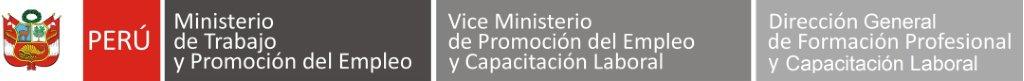 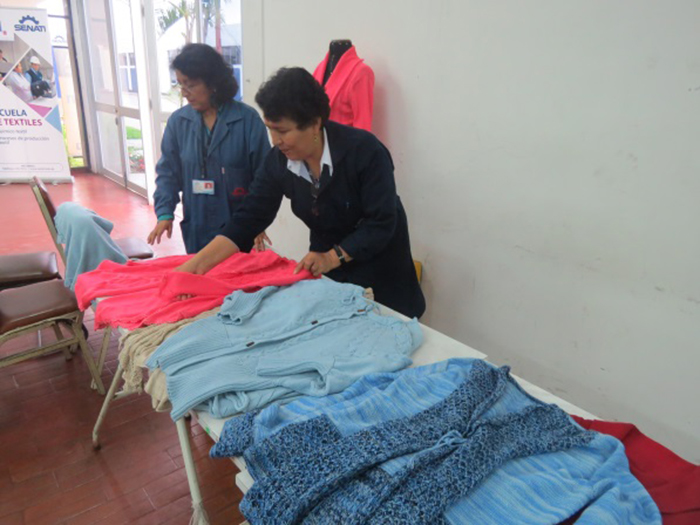 PRESENTACIÓNEste módulo es el instrumento técnico que describe las capacidades (conjunto de conocimientos, habilidades, destrezas y actitudes) identificadas con el sector manufactura (empleadores y trabajadores) y que serán desarrolladas a través de programas de capacitación, preparando a los participantes para desempañarse en puestos de trabajo relacionados con las tareas de Control de calidad de prendas de tejido a mano en fibra de alpaca. Características:El módulo de Control de calidad de prendas de tejido a mano en fibra de alpaca  te prepara para trabajar como:Operario de control de calidad.Operario de acabado final de prendas tejidas.El módulo de Control de calidad de prendas de tejido a mano en fibra de alpaca tiene una duración  de 60  horas cronológicas, como mínimo.  La vigencia del módulo es desde………………..   hasta……………………..El programa de capacitación del módulo Control de calidad de prendas de tejido a mano en fibra de alpaca sugiere las unidades de aprendizaje o cursos:Ejecución del control de calidad.Aspectos del acabado final de las prendas tejidas.Módulo de Capacitación Nº 5Asociado a la Unidad de Competencia N° 5Realizar el control de calidad, el acabado, vaporizado y embolsado de la prenda, según las especificaciones técnicas y logrando estándares de calidad a nivel internacionalPerfil del formador o capacitadorDominio de los conocimientos y las técnicas relacionadas control de calidad de prendas de  tejido a mano en fibra de alpaca, según las buenas prácticas y las normas de salud y seguridad, y que se acredite mediante una de las formas siguientes:Título profesional o certificación de competencias laborales.Experiencia profesional de un mínimo de 3 años en el campo de las competencias relacionadas con este módulo formativo.2.    Competencias pedagógicas o metodológicas acreditadas, de acuerdo con lo que establezcan las administraciones competentes.CONSIDERACIONES PARA EL DESARROLLO DE LA CAPACITACIÓNFICHA TÉCNICA DE PERFIL OCUPACIONAL Y MÓDULOS RELACIONADOSCONTROL DE CALIDAD DE PRENDAS DE TEJIDO A MANO EN FIBRA DE ALPACACAPACIDADESCRITERIOS DE EVALUACIÓNRealizar el control de calidad de las prendas de vestir, de acuerdo con las especificaciones técnicas.Organiza y limpia el área de trabajo, asea las manos y  cubre el cabello, para evitar contaminar la prenda.Selecciona y verifica, las herramientas y prendas, para realizar el control de calidad.Mide las prendas y verifica que cumplan las medidas, la uniformidad del tejido, de acuerdo con los puntos utilizados en la muestra y las especificaciones técnicas.Palpa  la prenda y revisa que la textura, el grosor, la tensión, las figuras, diseños y el peso sean los mismos que la muestra y las indicaciones técnicas.Pesa la prenda y verifica que tenga el peso indicado, realiza la limpieza del área de trabajo, según los procedimientos establecidos.Realizar el acabado final de la prenda, según criterios de calidad establecidos y de acuerdo con las especificaciones técnicas.Organiza y limpia el área de trabajo, asea las manos y cubre el cabello, para evitar contaminación.Selecciona las herramientas necesarias y verifica la cantidad de prendas recibidas para el acabado final.Esconde los hilos flotantes, verifica que los cambios de colores estén, según el diagrama del diseño y que las uniones de los hilos estén protegidos.Devuelve el material restante y realiza la limpieza del área de trabajo.Realizar la presentación final de la prenda (vaporizado, etiquetado, embolsado), según estándares de calidad y de acuerdo con las especificaciones técnicas.Organiza y limpia el área de trabajo, asea las manos y cubre el cabello para evitar contaminar la prenda.Verifica la cantidad de prendas recibidas para realizar el vaporizado y medirlas, ten cuenta el aumentar o reducir centímetros.Vaporiza la prenda, ajustándola a las medidas necesarias, cubre y deja reposar la prenda en una superficie plana.Cose la etiqueta con la marca del cliente y la etiqueta de lavado, de acuerdo con los estándares de calidad.Realiza el doblado y embolsado de la prenda, entrega las prendas terminadas y realiza la limpieza del área de trabajo, de acuerdo con los procedimientos establecidos.CONTENIDOS BÁSICOSCONTENIDOS BÁSICOSConocimiento de las normas de acabado de prendas tejidas a mano con estándares internacionales.Conocimiento de las normas y procedimientos de vaporizado, etiquetado y embolsado  de prendas tejidas a mano con estándares.Conocimiento del tipo y uso de equipos y herramientas para acabado de prendas tejidas a mano con estándares internacionales.Normas de control de calidad en prendas tejidas a mano con estándares internacionales.Técnicas para tejido con palito, croché y macramé.Tipo y uso de herramientas para el control de calidad de prendas tejidas a mano con estándares internacionales.Tipos de colores de fibra de alpaca.Tipos de fibra de alpaca.Tipos de puntos en tejido a croché: cadena, punto enano, medio punto, punto entero, punto y medio y punto doble.Tipos de puntos en tejido a macramé: mosquita, cocos, puntos planos y cruzados.Tipos de puntos en tejido a Palito: 1x1, 2x2, 3x2, jersey, arroz, santa clara, calado, trenzado, garbanzo, intarsiado y jackard.Conocimiento de las normas de acabado de prendas tejidas a mano con estándares internacionales.Conocimiento de las normas y procedimientos de vaporizado, etiquetado y embolsado  de prendas tejidas a mano con estándares.Conocimiento del tipo y uso de equipos y herramientas para acabado de prendas tejidas a mano con estándares internacionales.Normas de control de calidad en prendas tejidas a mano con estándares internacionales.Técnicas para tejido con palito, croché y macramé.Tipo y uso de herramientas para el control de calidad de prendas tejidas a mano con estándares internacionales.Tipos de colores de fibra de alpaca.Tipos de fibra de alpaca.Tipos de puntos en tejido a croché: cadena, punto enano, medio punto, punto entero, punto y medio y punto doble.Tipos de puntos en tejido a macramé: mosquita, cocos, puntos planos y cruzados.Tipos de puntos en tejido a Palito: 1x1, 2x2, 3x2, jersey, arroz, santa clara, calado, trenzado, garbanzo, intarsiado y jackard.ACTITUDESACTITUDESDemostrar confianza en la propia capacidad para resolver problemas.Demostrar interés y respeto por las opiniones, estrategias y soluciones de los otros.Demostrar responsabilidad en el manejo de las máquinas, herramientas y equipos.Demostrar seguridad en la defensa de los argumentos y flexibilidad para modificarlos.Comprender los intereses, motivaciones, afectos o sentimientos de los demás.Respetar las normas de seguridad establecidas.Valorar la cooperación y el trabajo en equipo.Valorar y colaborar en el orden, limpieza y cuidado del lugar de trabajo y el medio ambiente en general.Valorar la exactitud en el cumplimiento de las instrucciones y las especificaciones técnicas.Demostrar confianza en la propia capacidad para resolver problemas.Demostrar interés y respeto por las opiniones, estrategias y soluciones de los otros.Demostrar responsabilidad en el manejo de las máquinas, herramientas y equipos.Demostrar seguridad en la defensa de los argumentos y flexibilidad para modificarlos.Comprender los intereses, motivaciones, afectos o sentimientos de los demás.Respetar las normas de seguridad establecidas.Valorar la cooperación y el trabajo en equipo.Valorar y colaborar en el orden, limpieza y cuidado del lugar de trabajo y el medio ambiente en general.Valorar la exactitud en el cumplimiento de las instrucciones y las especificaciones técnicas.CONTEXTO FORMATIVO(requisitos mínimos)CONTEXTO FORMATIVO(requisitos mínimos)Equipo personal:Equipo de protección personal:Mandil y guantes (opcional).Equipamiento:Herramientas:Mesa o superficie limpia de aproximadamente 1m x 60 cm.Silla.Balanza de mesa.Máquina vaporizadora. Tijera recta (estándar) o piquetero.Ovillador (opcional).Palitos de tejer rectos del N° 1 al 12.Palitos de tejer circulares del N° 1 al 10.Cinta métrica.Aguja punta roma en tamaño y grosores variados.Palitos de croché del N° 0 al N° 12.Alfileres.Bolsas de plástico transparente.Etiquetas prediseñadas.Agujas.Hilos de diferentes colores.Insumos/ Materiales:Conos de fibra de alpaca.Información / Formatos:Especificaciones técnicas.Productos y Resultados:Área de trabajo limpia y organizada al inicio y al final de la labor.Cambio de hilo en las prendas, verificados y realizados en los bordes de las prendas.Cambio de colores de la prenda verificada y realizada de acuerdo con los estándares de calidad.Costura de etiqueta de marca y de lavado, de acuerdo con los estándares de calidad y especificaciones técnicas.Costura de hilos flotantes realizada de acuerdo con los estándares de calidad.Doblado y embolsado de la prenda, de acuerdo con los estándares de calidad y especificaciones técnicas.Figuras y diseño de prendas verificadas, acordes con la muestra y especificaciones técnicas.Herramientas seleccionadas correctamente para realizar el control de calidad y acabado final.Manos limpias y cabello cubierto.Material restante devuelto de acuerdo con los procedimientos establecidos.Medidas de la prenda ajustadas con el vaporizado, acordes con los márgenes de tolerancia y las medidas de la muestra y especificaciones técnicas.Medidas verificadas de la prenda, acordes con las medidas de la muestra y especificaciones técnicas.Peso de la prenda verificado y acorde con la muestra y las especificaciones técnicas.Prenda puesta en reposo luego de la vaporización en un lugar ventilado, libre de olores y adecuadamente cubierta.Prendas, muestras y moldes entregados.Puntos y tejido verificados de la prenda. uniformes y de acuerdo con la prenda de muestra y especificaciones técnicas.Textura y tensión verificadas de la prenda acordes con la muestra y las especificaciones técnicas.Espacios e Instalaciones:Habitación limpia y ventilada de aproximadamente 3m x 3m, con buena  iluminación y libre de olores fuertes.Equipo personal:Equipo de protección personal:Mandil y guantes (opcional).Equipamiento:Herramientas:Mesa o superficie limpia de aproximadamente 1m x 60 cm.Silla.Balanza de mesa.Máquina vaporizadora. Tijera recta (estándar) o piquetero.Ovillador (opcional).Palitos de tejer rectos del N° 1 al 12.Palitos de tejer circulares del N° 1 al 10.Cinta métrica.Aguja punta roma en tamaño y grosores variados.Palitos de croché del N° 0 al N° 12.Alfileres.Bolsas de plástico transparente.Etiquetas prediseñadas.Agujas.Hilos de diferentes colores.Insumos/ Materiales:Conos de fibra de alpaca.Información / Formatos:Especificaciones técnicas.Productos y Resultados:Área de trabajo limpia y organizada al inicio y al final de la labor.Cambio de hilo en las prendas, verificados y realizados en los bordes de las prendas.Cambio de colores de la prenda verificada y realizada de acuerdo con los estándares de calidad.Costura de etiqueta de marca y de lavado, de acuerdo con los estándares de calidad y especificaciones técnicas.Costura de hilos flotantes realizada de acuerdo con los estándares de calidad.Doblado y embolsado de la prenda, de acuerdo con los estándares de calidad y especificaciones técnicas.Figuras y diseño de prendas verificadas, acordes con la muestra y especificaciones técnicas.Herramientas seleccionadas correctamente para realizar el control de calidad y acabado final.Manos limpias y cabello cubierto.Material restante devuelto de acuerdo con los procedimientos establecidos.Medidas de la prenda ajustadas con el vaporizado, acordes con los márgenes de tolerancia y las medidas de la muestra y especificaciones técnicas.Medidas verificadas de la prenda, acordes con las medidas de la muestra y especificaciones técnicas.Peso de la prenda verificado y acorde con la muestra y las especificaciones técnicas.Prenda puesta en reposo luego de la vaporización en un lugar ventilado, libre de olores y adecuadamente cubierta.Prendas, muestras y moldes entregados.Puntos y tejido verificados de la prenda. uniformes y de acuerdo con la prenda de muestra y especificaciones técnicas.Textura y tensión verificadas de la prenda acordes con la muestra y las especificaciones técnicas.Espacios e Instalaciones:Habitación limpia y ventilada de aproximadamente 3m x 3m, con buena  iluminación y libre de olores fuertes.CRITERIOS DE EVALUACIÓNINDICADORESOrganiza y limpia el área de trabajo, asea las manos y  cubre el cabello, para evitar contaminar la prenda.Organiza y limpia el área de trabajo en una habitación ventilada, iluminada y libre de contaminación y olores.Asea las manos y  cubre el cabello para evitar contaminar la prenda.Selecciona y verifica, las herramientas y prendas, para realizar el control de calidad.Selecciona las herramientas necesarias para realizar el control de calidad.Verifica la cantidad de prendas recibidas para realizar el control de calidad.Mide las prendas y verifica que se cumplan las medidas, la uniformidad del tejido de acuerdo con los puntos utilizados en la muestra y las especificaciones técnicas.Mide las prendas y verifica que cumplan con las medidas que tiene la muestra conservada en el taller, de acuerdo con las especificaciones técnicas, con un margen de aproximadamente 3 cm para el ancho y un margen de aproximadamente 5cm para el largo.Verifica visualmente la uniformidad del tejido y que los puntos utilizados en la prenda sean los mismos de la muestra conservada en el taller y de acuerdo con las especificaciones técnicas.Palpa la prenda y revisa que la textura, el grosor, la tensión, las figuras, diseños y el peso sean los mismos que la muestra y las indicaciones técnicas.Palpa la prenda y revisa que la textura, el grosor y la tensión de la prenda cumplan con las mismas características que tiene la muestra conservada en el taller y esté de acuerdo con las indicaciones técnicas.Mide las figuras, diseños y verifica que sean los mismos en calidad y tamaño que tiene la muestra conservada en el taller, y que esté acorde con las indicaciones técnicas.Pesa la prenda y verifica que tenga el peso indicado, realiza la limpieza del área de trabajo, según los procedimientos establecidos.Pesa la prenda y verifica que tenga el peso indicado en las especificaciones técnicas, con un margen de aproximadamente 5 %.Realiza la limpieza del área de trabajo, de acuerdo con procedimientos establecidos.Organiza y limpia el área de trabajo y asea las manos y cubre el cabello, para evitar contaminación.Organiza  y limpia el área de trabajo en una habitación ventilada, iluminada y libre de contaminación y olores.Asea las manos y cubre el cabello, para evitar contaminar la prenda.Selecciona las herramientas necesarias y verifica la cantidad de prendas recibidas para el acabado final.Selecciona las herramientas necesarias para realizar el acabado final de la prendaVerifica la cantidad de prendas recibidas, para realizar el acabado final.Esconde los hilos flotantes, verifica que los cambios de colores estén según el diagrama del diseño y que las uniones de los hilos estén protegidos.Esconde los hilos flotantes en las costuras o en el revés del tejido y de acuerdo con los estándares de calidad.Verifica que los cambios de colores de las prendas estén siguiendo el diagrama del diseño y según estándares de calidad.Verifica que las uniones de hilos hayan sido realizadas en los bordes de las prendas, donde son protegidos con las costuras.2.4 Devuelve el material restante y realiza la limpieza del área de trabajo.Devuelve el material restante.Realiza la limpieza del área de trabajo, de acuerdo con procedimientos establecidos.Organiza y limpia el área de trabajo y asea las manos y cumbre el cabello para evitar contaminar la prenda.Organiza y limpia el área de trabajo en una habitación ventilada, iluminada y libre de contaminación y olores.Asea las manos y  cubre el cabello para evitar contaminar la prenda.3.2 Verifica la cantidad de prendas recibidas para realizar el vaporizado y mídelas, y ten en cuenta el aumentar o reducir centímetros.3.2.1    Verifica la cantidad de prendas recibidas para realizar el vaporizado, etiquetado y embolsado.3.2.2  Mide las prendas y verifica la cantidad de centímetros que debe aumentar o reducir con el vaporizado.3.3 Vaporiza la prenda, ajustándola a las medidas necesarias, cubre y deja reposar la prenda en una superficie plana.Vaporiza la prenda, ajustándola a las medidas necesarias con una tolerancia máxima de aproximadamente 2cm. de acuerdo con las especificaciones técnicas.Cubre y deja reposar la prenda en una superficie plana, en un ambiente ventilado y libre de contaminación y olores por un mínimo de 3 horas.Cose la etiqueta con la marca del cliente y la etiqueta de lavado, de acuerdo con los estándares de calidad.Cose la etiqueta con la marca del cliente de acuerdo con estándares de calidad, según especificaciones técnicas.Cose la etiqueta de lavado de acuerdo con los estándares de calidad.3.5 Realiza el doblado y embolsado de la prenda, entrega las prendas terminadas y realiza la limpieza del área de trabajo, de acuerdo con los procedimientos establecidos.Realiza el doblado y embolsado de la prenda de acuerdo con estándares de calidad, según especificaciones técnicas.Entrega las prendas terminadas, así como las muestras y los moldes si hubieran.Realiza la limpieza del área de trabajo,de acuerdo con procedimientos establecidos.SectorManufacturaFamilia productivaFabricación de prendas de vestirDivisiónFabricación de productos textiles Código de perfilC0713001Perfil OcupacionalTejido a mano en fibra de alpacaCompetencia generalRealizar el tejido a mano de prendas de vestir en fibra de alpaca utilizando las técnicas a palito, croché y macramé, logrando estándares de calidad a nivel internacional.Nivel de competenciaUnidad de competenciaCódigo de la unidad de competenciaMódulos de capacitaciónCódigo del móduloHoras mínimas2Preparar el material y la muestra para el tejido a mano de prendas de vestir en fibra de alpaca, según las especificaciones técnicas, cantidad de producción y el tipo de prenda por tejer. C0713001 - 1Habilitado para el tejido a mano de prendas de vestir en fibra de alpaca.C0713001 - 1 - M1 - V1402Realizar el tejido a mano de prendas de vestir y accesorios en fibra de alpaca con la técnica de palito, según el modelo brindado por el cliente y logrando estándares de calidad a nivel internacional.C0713001 - 2Tejido con la técnica a palito en fibra de alpaca.C0713001 - 2 - M2 - V1   602Realizar el tejido a mano de prendas de vestir y accesorios en fibra de alpaca con la técnica de croché, según el modelo brindado por el cliente y logrando estándares de calidad a nivel internacional.C0713001 - 3Tejido con la técnica a croché en fibra de alpaca.    C0713001 - 3 - M3 - V1602Realizar el tejido a mano de prendas de vestir y accesorios en fibra de alpaca con la técnica en macramé, según el modelo brindado por el cliente y logrando estándares de calidad a nivel internacional.C0713001 - 4Tejido con la técnica a macramé en fibra de alpaca.    C0713001 - 4 - M4 - V1602Realizar el control de calidad, el acabado, vaporizado y embolsado de la prenda, según las especificaciones técnicas y logrando estándares de calidad a nivel internacional.C0713001 - 5Control de calidad de prendas de tejido a mano en fibra de alpaca.C0713001 - 5 - M5 - V1    60